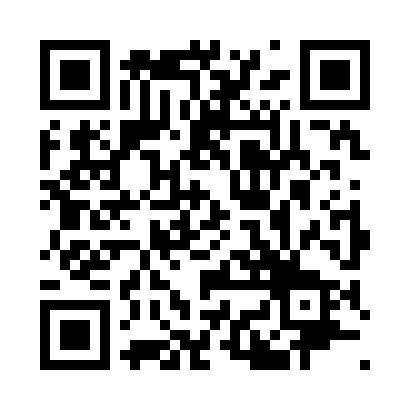 Prayer times for Grimbister, Orkney Islands, UKMon 1 Jul 2024 - Wed 31 Jul 2024High Latitude Method: Angle Based RulePrayer Calculation Method: Islamic Society of North AmericaAsar Calculation Method: HanafiPrayer times provided by https://www.salahtimes.comDateDayFajrSunriseDhuhrAsrMaghribIsha1Mon2:414:061:167:1210:2711:512Tue2:414:071:177:1210:2611:513Wed2:424:081:177:1210:2511:514Thu2:434:091:177:1110:2411:505Fri2:434:101:177:1110:2311:506Sat2:444:121:177:1110:2211:507Sun2:454:131:177:1010:2111:498Mon2:464:141:187:1010:2011:499Tue2:474:161:187:0910:1911:4810Wed2:474:171:187:0910:1811:4711Thu2:484:191:187:0810:1611:4712Fri2:494:211:187:0810:1511:4613Sat2:504:221:187:0710:1311:4614Sun2:514:241:187:0610:1211:4515Mon2:524:261:187:0610:1011:4416Tue2:534:281:187:0510:0811:4317Wed2:544:301:197:0410:0711:4218Thu2:554:311:197:0310:0511:4219Fri2:564:331:197:0210:0311:4120Sat2:574:351:197:0110:0111:4021Sun2:584:371:197:009:5911:3922Mon2:594:391:196:599:5711:3823Tue3:004:411:196:589:5511:3724Wed3:014:431:196:579:5311:3625Thu3:024:461:196:569:5111:3526Fri3:034:481:196:559:4911:3427Sat3:044:501:196:549:4711:3328Sun3:054:521:196:539:4511:3129Mon3:064:541:196:519:4211:3030Tue3:074:561:196:509:4011:2931Wed3:084:581:196:499:3811:28